   Российская Федерация                                                                    Россия Федерациязы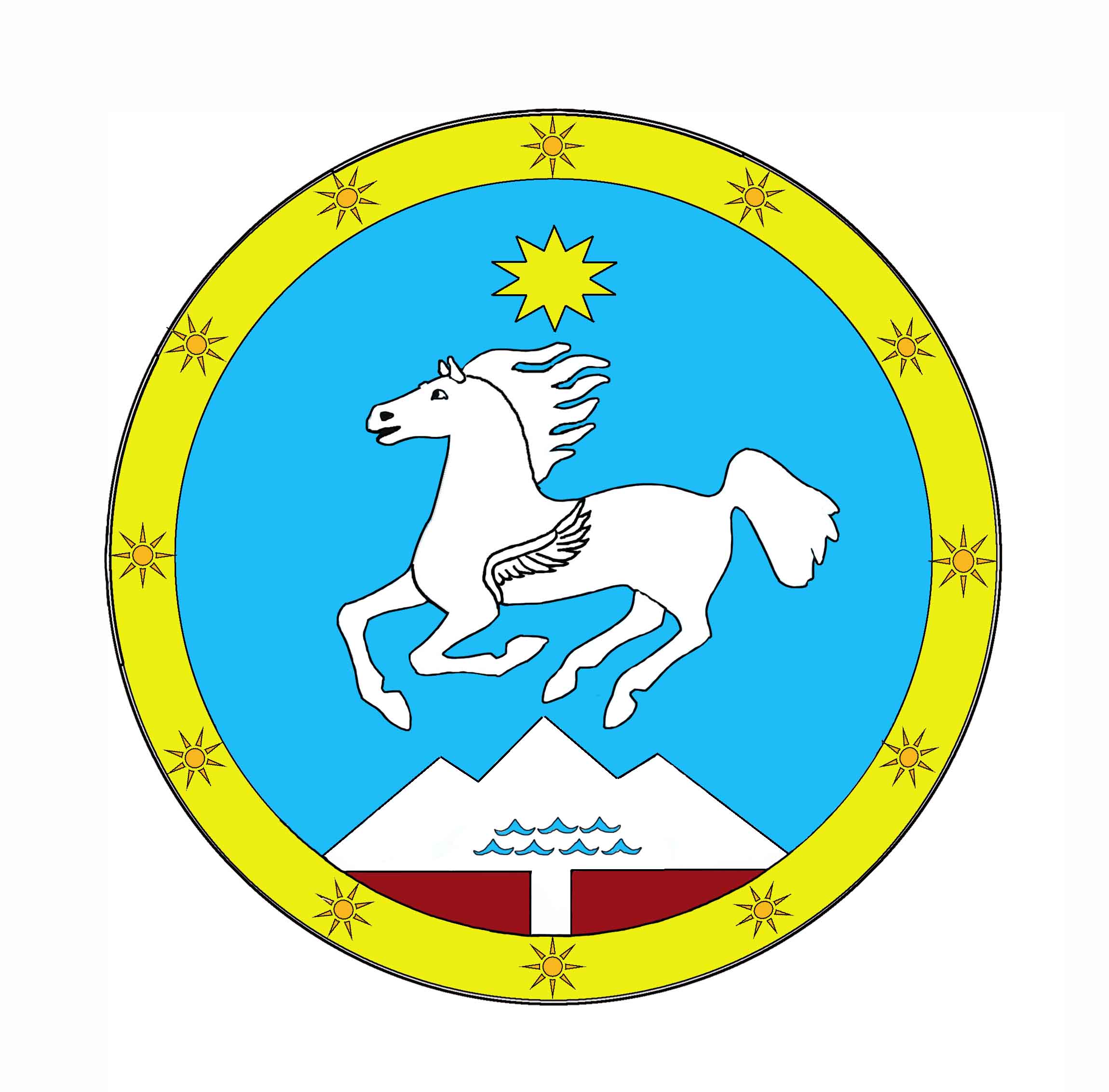  Республика Алтай                                                                                 Алтай Республикау  Сельская администрация                                                                    Jуртын администрациязыБалыктуюльского сельского поселения                                               Балыктуjул jуртын jеезезиСовет депутатов                                                                                      Депутаттардын СоведиРЕШЕНИЕ                                                                                ЧЕЧИМот « 23»  декабря 2022 г                                                                  № 72/1О  бюджете муниципального образования «Балыктуюльское сельское поселение» на 2023 год и на плановый период 2024 и 2025 годовР Е Ш И Л:Статья 1. Основные характеристики бюджета  муниципального образования «Балыктуюльское сельское поселение » (далее – местный бюджет) на 2023 год и на плановый период 2024 и 2025 годов.        1. Утвердить основные характеристики бюджета на 2023 год:1.1. прогнозируемый общий объем доходов местного бюджета в сумме 6460,31 тыс. рублей; 1.2. общий объем расходов местного бюджета в сумме 6460,31 тыс. рублей;1.3. дефицит местного бюджета в сумме 0,0 тыс. рублей.2. Утвердить основные характеристики местного бюджета на 2024 и на 2025 годы: 1.1. прогнозируемый общий объем доходов местного бюджета на 2024 год в сумме 5633,6 тыс. рублей и на 2025 год в сумме 4730,1 тыс. рублей; 1.2. общий объем расходов местного бюджета на 2024 год в сумме 5633,6 тыс. рублей и на 2025 год в сумме 4730,1 тыс. рублей; 1.3. дефицит местного бюджета на 2024 год в сумме 0,0 тыс. рублей, дефицит местного бюджета на 2025 год в сумме 0,0 тыс. рублей; 	 Статья 2.  Иные показатели местного бюджета на 2023 год и на плановый период 2024 и 2025 годов:        1. Утвердить иные показатели местного бюджета на 2023 год:1.1. Объем собственных доходов местного бюджета в сумме 540,0 тыс. рублей;1.2. Объем межбюджетных трансфертов получаемых из бюджетов бюджетной системы Российской Федерации в сумме 5920,31 тыс. рублей;1.3.  верхний предел муниципального внутреннего долга на 1 января 2024 года в сумме 0,0 тыс. рублей, в том числе верхний предел муниципального внутреннего долга по муниципальным гарантиям на 1 января 2024 года в сумме 0,0 тыс. рублей;       2. Утвердить иные показатели  местного бюджета на 2024 год и на 2025 годы:             1.1     Объем собственных доходов местного бюджета на 2024 год в сумме 559,6 тыс. рублей; на 2025 год в сумме 580,7 тыс. рублей.       1.2    Объем межбюджетных трансфертов от других бюджетов бюджетной системы Российской Федерации на 2024 год в сумме 5074,0 тыс. рублей и на 2025 год в сумме 4149,4 тыс. рублей;                                                                                                                                                                                                     1.3  верхний предел муниципального внутреннего долга на 1 января 2025 года в сумме 0,0 тыс. рублей и на 1 января 2026 года в сумме 0,0 тыс. рублей, в том числе верхний предел муниципального долга по муниципальным гарантиям на 1 января 2025 года  в сумме 0,0 тыс. рублей и на 1 января 2026 года в сумме 0,0 тыс. рублей;Статья 3. Утвердить общий объем условно утверждаемых (утвержденных) расходов на плановый период 2024 год  в сумме 133,8 тыс. рублей и на 2025 год в сумме 222,0 тыс. рублей.      Статья 4.         1.Утвердить Источники финансирования дефицита  местного бюджета на 2023 год согласно приложению №3 к настоящему Решению.        2. Утвердить Источники финансирования дефицита  местного бюджета на 2024 и 2025 год согласно приложению №4 к настоящему Решению.        Статья 5. Утвердить в местном бюджете на 2023 год поступления доходов по основным источникам в объеме согласно приложению № 5 к настоящему Решению.Утвердить в местном бюджете на 2024 год и на 2025 год поступления доходов по основным источникам в объеме согласно приложению № 6 к настоящему Решению.Статья 6. Утвердить распределение бюджетных ассигнований местного бюджета по разделам, подразделам классификации расходов бюджета муниципального образования «Балыктуюльское сельское поселение»:1) на 2023 год согласно приложению № 7 к настоящему Решению;2) на 2024-2025 годы согласно приложению № 8 к настоящему Решению.        Статья 7. Утвердить распределение расходов местного бюджета по главным распорядителям бюджетных средств, разделам, подразделам, целевым статьям расходов, видам расходов классификации расходов бюджетов Российской Федерации:1) на 2023 год согласно приложению 9 к настоящему Решению;2) на 2024-2025 годы согласно приложению 10 к настоящему Решению. Статья 8. Установить, что заключение и оплата муниципальными учреждениями и органами местного самоуправления муниципального образования «Балыктуюльское сельское поселение» договоров, муниципальных контрактов, исполнение которых осуществляется за счет средств местного бюджета, производятся в пределах утвержденных им лимитов бюджетных обязательств.Обязательства, вытекающие из договоров, муниципальных контрактов,  исполнение которых осуществляется за счет средств местного бюджета, принятые муниципальными учреждениями и органами местного самоуправления муниципального образования сверх утвержденных им лимитов бюджетных обязательств, не подлежат оплате за счет средств местного бюджета.Статья 9. Органы местного самоуправления муниципального образования «Балыктуюльское сельское поселение» не вправе принимать решения, приводящие к увеличению численности муниципальных служащих и работников муниципальных учреждений, а также расходов на содержание бюджетной сферы, за исключением численности муниципальных служащих и работников муниципальных учреждений, необходимой для реализации переданных государственных полномочий Российской Федерации и Республики Алтай.Статья 10. Установить, что неиспользованные по состоянию на 1 января текущего финансового года  межбюджетные трансферты, полученные в форме субсидий, субвенций и иных межбюджетных трансфертов, имеющих целевое назначение, за исключением межбюджетных трансфертов, источником финансового обеспечения которых являются бюджетные ассигнования резервного фонда  Президента Российской Федерации, подлежат возврату в доход бюджета, из которого они были ранее предоставлены, в течение первых 15 рабочих дней текущего финансового  года.Статья 11. Нормативные правовые акты муниципального образования «Балыктуюльское сельское поселение», не обеспеченные источниками финансирования в местном бюджете на 2023 год, не подлежат исполнению в 2023 году.Статья 12. Утвердить распределение бюджетных ассигнований местного бюджета на реализацию муниципальных программ:На 2023 год согласно приложению № 11 к настоящему решению;Статья 13. Настоящее Решение вступает в силу с 1 января 2023 года.Статья 14. Настоящее Решение подлежит официальному опубликованию не позднее 10 дней после его подписания. Статья 15. В целях реализации настоящего Решения принять в двухмесячный срок со дня вступления его в законную силу соответствующие нормативные правовые акты муниципального образования «Балыктуюльское сельское поселение».:                                          Председатель Совета депутатов                                        Д.Г. Чулунов